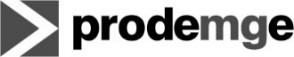 FORMULÁRIO ESPAÇO DO CANDIDATOEDITAL01/2022IdentificaçãoIdentificaçãoIdentificaçãoNome do candidato:      Nome do candidato:      Nome do candidato:      Meio de contato:      Meio de contato:      Meio de contato:      Síntese CurricularSíntese CurricularSíntese CurricularMensagemMensagemMensagem